No: 4304/18/2Place and date: Podgorica, 14th of September 201813 Jul Plantaže A.D. Podgorica announces on the website:                                                 AMENDMENTS TO THE REQUEST               FOR COLLECTING THE BIDS FOR PROCUREMENT PROCEDURE                                                      OF  THE FISH FOOD - The modification of the Request for collecting the bids for the procedure of procurement of the goods FISH FOOD is executed on page No.3/25 in the following manner:is deleted:  √ certificate on food safety (if the subject of procurement is food):      and enters:√ certificate on food safety (if the subject of procurement is food):- The modification of the Request for collecting the bids for the procedure of procurement of the goods FISH FOOD is executed on page No.5/25 in the following manner:The following is deleted: The bids shall be submitted on working days from 07:00  to  14:00  hrs, closing on the day of the year by the 21st  of September 2018  at  13:00  hrs. The bids may be submitted:□ x directly, in person at the Procurer’s archive  to the following address: Put Radomira Ivanovića No.2, 81 000 Podgorica, Montenegro.□x  by registered mail with the advice of receipt to the following address: Put Radomira Ivanovića No.2, 81 000 Podgorica, Montenegro.Public opening of the bid, which may be attended by the authorized representatives of the bidders with enclosed power of attorney, signed by the authorized person, will be held on the  21st of September 2018 at 13:30 hrs  in the premises of 13 jul-Plantaže a.d., located in Put Radomira Ivanovića  Str, No.2, 81 000 Podgorica, Montenegro. And enters: The bids shall be submitted on working days from 07:00  to  14:00  hrs, closing on the day of the year by the 28th  of September 2018  at  13:00  hrs. The bids may be submitted:□ x directly, in person at the Procurer’s archive  to the following address: Put Radomira Ivanovića No.2, 81 000 Podgorica, Montenegro.□x  by registered mail with the advice of receipt to the following address: Put Radomira Ivanovića No.2, 81 000 Podgorica, Montenegro.Public opening of the bid, which may be attended by the authorized representatives of the bidders with enclosed power of attorney, signed by the authorized person, will be held on the  28 th of September 2018 at 13:30 hrs  in the premises of 13 jul-Plantaže a.d., located in Put Radomira Ivanovića  Str, No.2, 81 000 Podgorica, Montenegro. - The modification of the Request for collecting the bids for the procedure of procurement of the goods FISH FOOD is executed on page No.19/25, Art.6, par.2 of the Draft of the Contract in the following manner:After the word ’ to be enclosed’ ’ISO 9001’ is deleted.Procurer announces Amendments to the referred Request on the website www.plantaze.com.                                                                    Committee for opening and evaluation of the bids,                                                                                                         Chairman                                                                                                  Goran Milić, grad.lawyerISO 22000 Certificate Global G.A.P.Bidder is obliged to provide the proof that he holds the international standard for food safety management.Certificate Global G.A.P.Bidder is obliged to provide the proof that he holds the international standard for food safety management.IX  Time limit and place of submitting the bids and opening of the bids IX  Time limit and place of submitting the bids and opening of the bids 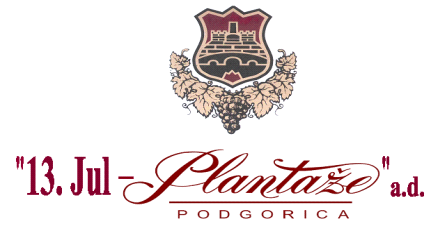 